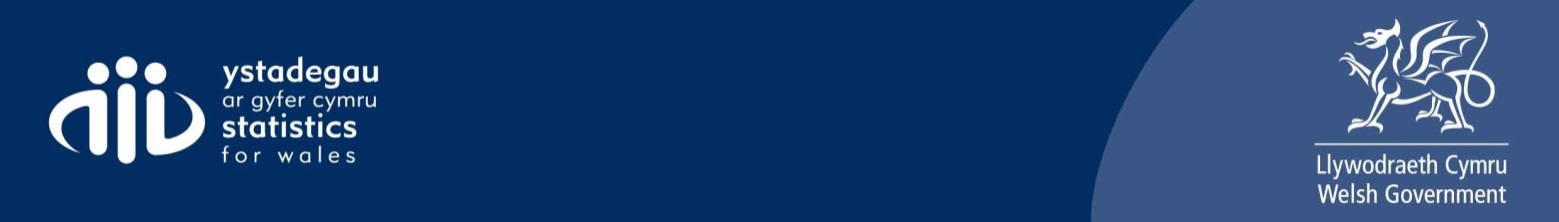 Consultation on proposed indicators for the Welsh Index of Multiple Deprivation (WIMD) 2019Responses should be returned by 17 December 2018 to:Social Justice Statistics TeamWelsh GovernmentCathays ParkCardiffCF10 3NQor sent by email to stats.inclusion@gov.walesFurther InformationA consultation document and response form can be accessed from the Welsh Government’s website. Consultation webinars (an online consultation seminar) will be held on 7 November and 3 December in English, and, on 29 November in Welsh. This will include a presentation on the proposals together with an opportunity to ask questions. Further details on the webinars and to register. Respondents are not required to answer all questions. OverviewQuestion 1 – Do you have any views on prioritisation for exploring the new data sources below for WIMD 2019 (as described in the consultation section 2)?Low household incomeUnhealthy weight in childrenGP-registered chronic and mental health conditionsEducation and skills in the early yearsProgression to Higher EducationAccess to natural green spacesAccess to superfast broadbandPlease comment:Income DomainQuestion 2 – Do you have any comments on the key proposal for an income deprivation indicator in line with previous indices, based on 2016-17 data, for WIMD 2019?Please comment:Question 3 – Would you find it useful to have a similar income deprivation indicator made available separately to allow comparison with small areas in England (2015-2016 data)?Please comment:Question 4 – Do you have any comments on the addition of a second indicator on households in low income (based on Office for National Statistics research outputs), subject to quality considerations?Please comment:Question 5 – Do you have any other comments on proposals for the Income domain?Please comment:Employment DomainQuestion 6 – Do you have any comments on the key proposal for an employment deprivation indicator in line with previous indices, based on 2016-17 data, for WIMD 2019?Please comment:Question 7 – Would you find it useful to have a similar employment deprivation indicator made available separately to allow comparison with small areas in England (2015-16 data)?Please comment:Question 8 – Do you have any other comments on proposals for the Employment domain?Please comment:Health DomainQuestion 9 – Do you have any comments on the proposed new indicator on reception class children who are of unhealthy weight? Please comment:Question 10 – Do you have any comments on a proposed new indicator on chronic conditions?Please comment:Question 11 – Do you have any comments on a proposed new indicator on mental health?Please comment:Question 12 – Do you have any comments on the proposed refined mortality indicator on premature mortality?Please comment:Question 13 – What priority order would you place on developing a measure of unhealthy weight in children, chronic conditions, or mental health for WIMD 2019?Please rank 1, 2, or 3 (1 being high priority; 3 being low priority)Please comment:Question 14 – Do you have any other comments on proposals for the Health domain?Please comment:Education DomainQuestion 15 – Do you have any comments on the proposal to include indicators sourced from the On-Entry Assessments of Pupils in Reception Class data and the Foundation Phase outcomes data?Please comment:Question 16 – Do you have any comments on the proposed Key Stage 4 attainment indicator?Please comment:Question 17 – Do you have any comments on our proposed approach to produce the Proportion of people aged 18-19 not entering HE indicator? Please comment:Question 18 – What priority would you place on developing the following measures: On-Entry Assessments of Pupils in Reception Class or proportion of people not entering higher education aged 18-19 indicator?Please rank 1 or 2 (1 being high priority; 2 being low priority)Please comment:Question 19 – Do you have any other comments on proposals for the Education domain?Please comment:Access to Services DomainQuestion 20 – Do you have any comments on the proposed new indicator on access to broadband services?Please comment:Question 21 – Do you have a view on how the indicators on travel times (to key services), and access to broadband services should be weighted together for the overall domain score?Please comment:Question 22 – Do you have any other comments on proposals for the Access to Services domain?Please comment:Housing DomainQuestion 23 – Do you have any comments on our proposals to include a modelled indicator of poor housing quality in the housing domain, if possible?Please comment:Question 24 – In developing the modelled indicator, do you have any comments on our proposed focus on hazards (as defined in the Housing Health and Safety Rating System, HHSRS) and on disrepair to capture poor housing quality?Please comment:Question 25 – Do you have any comments on our proposal NOT to include an indicator based on Energy Performance Certificate data in the housing domain, based on low data quality?Please comment:Question 26 – Do you have any comments on our proposal to continue using overcrowding as an indicator of housing deprivation?Please comment:Question 27 – Do you have any comments on our proposal to drop the “lack of central heating” indicator as a measure of housing deprivation?Please comment:Question 28 – Do you have any other comments on proposals for the Housing domain?Please comment:Physical Environment DomainQuestion 29 – Do you have any comments on our proposals to simplify the air quality subdomain?Please comment:Question 30 – Do you have any comments on our proposals to include an indicator measuring the lack of proximity to accessible green space instead of the proximity to waste disposal and industrial sites indicator?Please comment:Question 31 – Do you have any views on the proposed weighting within this domain?Please comment:Question 32 – Do you have any other comments on proposals for the Physical Environment domain? Please comment:Community Safety DomainQuestion 33 – Do you have any comments on proposals for the Community Safety domain?Please comment:WeightingQuestion 34 – Do you have any comments on the proposed approach to weighting domains in WIMD 2019?Please comment:Next StepsQuestion 35 – Do you have any other comments on proposals for WIMD 2019 (not already covered) or future updates of WIMD?Please comment:Consultation response form Your name:	Organisation (if applicable):E-mail/Telephone number:Address:A measure of unhealthy weight in children:A measure of chronic conditions:A measure of mental health:On-Entry Assessments of Pupils in Reception Class indicator:Proportion of people not entering higher education aged 18-19:Responses to consultations are likely to be made public, on the internet or in a report. If you would prefer your response to remain anonymous, please tick here: